Doskonalimy elementy techniki i taktyki  –  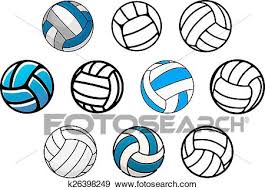                     małe gry. Wybitny polski szkoleniowiec  i teoretyk sportu  Jacek  Busza  w swej książce pt. „Szkolimy uniwersalnych siatkarzy” tak oto pisze o zastosowaniu gier małych w procesie treningowym: „Gier małych nie wolno pominąć pod żadnym pozorem. Wnoszą one do procesu treningowego takie walory, które niczym innym nie dadzą się zastąpić, szczególnie u początkujących siatkarzy. Ta minisiatkówka jest podwaliną umiejętności techniczno-taktycznych; gry małe powinny stanowić jedyną formę gier stosowanych w treningu wstępnym”. Zalety małych gier:-         kontakt gracza z piłką jest dużo częstszy niż w grze szóstkami (szybsze i doskonalsze opanowanie elementów technicznych)-         nauka samodzielnego postępowania oraz wyboru szybkiej i trafnej decyzji-         nauka dokładności w działaniach taktycznych ze względu na zmniejszone wymiary boiska-         nauka  różnorodności w przeprowadzeniu akcji-         nauka poruszania się po boisku-         zwiększona aktywność w grze-         kształtowanie odpowiedniej zdolności bojowej (single)-         nauka elementarnego współdziałania z partnerem (dwójki, trójki)-         większa ciągłość gry-         duża łatwość organizacji-         możliwość dostosowania założeń gry do poziomu umiejętności ćwiczących.Obejrzyjcie film nr 1 „ Małe gry 3x3 w różnych formach”. Drugi film „ Specjalistyczny trening rozgrywającej” prezentuje ćwiczenia, które możecie sami wykonać. Powodzenia.